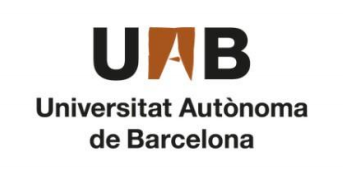 UNIVERSITAT   AUTÒNOMA      DE BARCELONA广 告 与 营销 战 略创新硕 士巴塞罗那自治大学 - Universitat Autònoma de Barcelona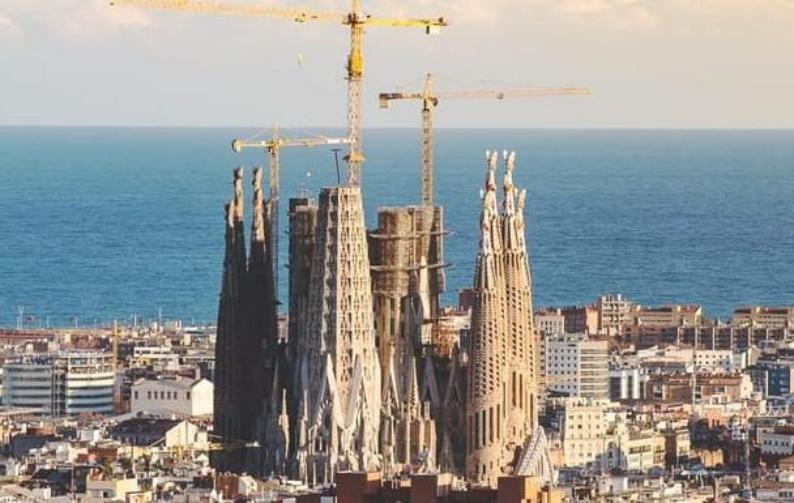 为什么选择西班牙？ 西班牙王国 ( K i n g do m of S pain)是南欧的文明古国之— 。如今作为欧盟和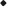 北约成国之— ，西班牙经济高度发达，截至2019年12月，是欧元区第五大 经济体，国内生产总值 (GDP) 居欧洲国家第6名，世界第13名。 在西班牙有5 0 所公立大学，29所私立大学以及4所天主教大学，更有享誉世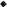 界的第三大商学院。在文学、建筑和绘画方面，西班牙的大学也非常优秀， 毕加索、达利、高迪、塞万提斯都是出自于西班牙，更有6位西班牙人获得 过诺贝尔文学奖。  自2013年起，西班牙大学接受了“博洛尼亚改革" ，统—采用欧洲高等教育标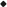 准模式，其学历和学位在世界范围內得到认可。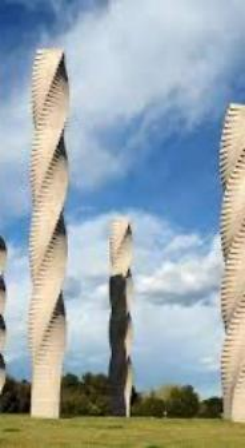 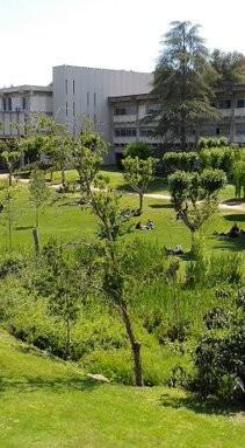 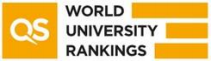 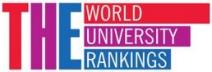 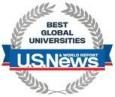 巴塞罗那自治大学巴塞罗那自治大学，简称UAB ，始建于1968年位于西班牙  加泰罗尼亚自治区首府巴塞罗那。巴塞罗那自治大学是—   所公立综合性研究型大学，拥有欧洲顶尖的师资、教学器  材及实验室。拥有三个校区Bellaterra 、S abadell和 S ant  P au 。  学校高度国际化，大学分别设有西班牙语、加泰罗 尼亚语和英语三种语言授课模式。作为世界—流大学，以  杰出的研究成果和优秀的教学质量享誉世界，是欧洲创新  大学联盟 (ECIU) 、欧洲大学协会 (EUA)世界百强声誉网络 ( World 1 00 R e p u t a t i on N e t w o r k ) 、 Vives大学网络     	(XVU)和四校联盟 (  (A-4U) 的成员。排名2023 · 世界178名 西班牙第—名2022 · 世界170名 西班牙第二名2022 · 世界144名 西班牙第二名广告账戶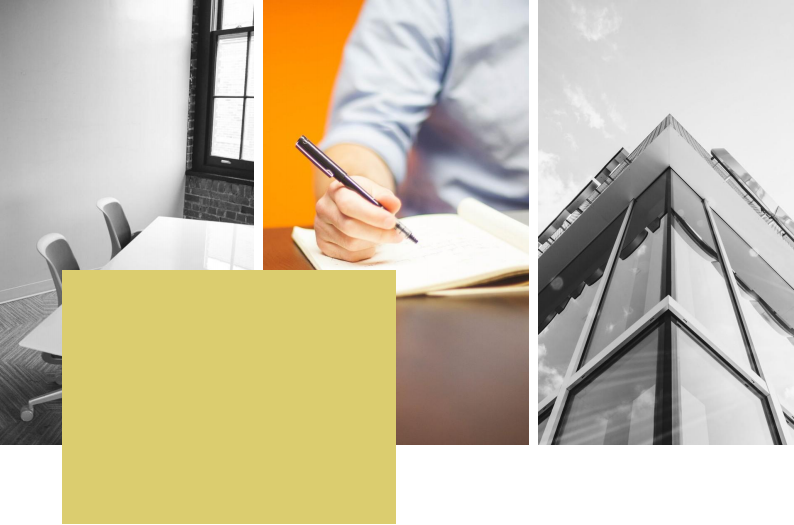 管理硕士1年制6 0 学分英语授课广告账戶管理硕士：广告与营销战略 创新文凭类型：校方硕士学习时长：9个月 (2022秋-2023夏)授课类型：面授                 毕业条件：                     课程采取长期评估模式。          60%平时成绩 (作业+课程测验)   30%毕业论文+答辩              10%讨论参与度                 总分为10分，综合测评及格过5分即 可毕业课程设置10 个模块 课程总共包含10个模块，每个模块分别对应三周的教学工 作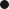  第⼀周及第三周：模块介绍、讲解、案例分析、学习消 化、作业提交；第二周：答疑、小组讨论具体模块如下： 平台账戶管理及部门介绍 品牌创立 ，客戶与品牌管理 产品管理 市场营销战略与运营 战略规划 市场营销全方位传播、创新与新技术  广告预算管理，渠道规划  广告创作系统  广告代理管理 猎头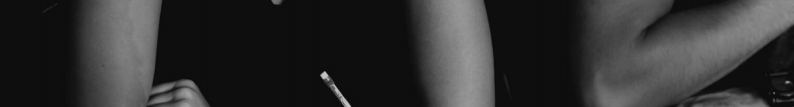 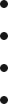 报名条件1  拥有大专及以上学历学位2  国内学信网可查(注：国内院校毕业以学信网信息确认为准，国外院校毕业以中国留学服务中心认证证书为准) 申请流程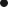    1   缴纳报名费用 ，准备申请材料 2  校方审核材料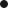  3  校方发放正式录取通知书 申请材料 1  护照首页扫描件 2  本科/专科毕业证、学位证公证双认证件 3  成绩单公证双认证件  4    个人简历 (中文)   5    — 寸证件照 (无底色要求)毕业证样本毕业证以及留服样本西班牙巴塞罗那自治大学硕士毕业证书样本以及中国教育部留学服务中心的国外学历学位认证书样本(非本专业) ，此证书为“国际企业领导与管理“专业J OINUS!UniversitatAutònoma de BarcelonaUniversitatAutònoma de Barcelona